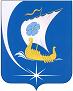 Совет  Пучежского муниципального районаЧетвертого созываР Е Ш Е Н И Е                          от 26.12.2023                                               № 148г. ПучежО внесении изменений и дополнений в решение Совета Пучежского муниципального района от 13.12.2021 № 61 «Об утверждении прогнозного плана и условий приватизации имущества, находящегося в собственности Пучежского муниципального района Ивановской области, на 2022-2024 годы»В целях реализации положений Федерального Закона от 06.10.2003 № 131-ФЗ «Об общих принципах организации местного самоуправления», в соответствии с пунктом 1 статьи 10 Федерального Закона от 21.12.2001 № 178-ФЗ «О приватизации государственного и муниципального имущества», Положением «О порядке управления и распоряжения муниципальным имуществом Пучежского муниципального района Ивановской области», утвержденным решением Совета Пучежского муниципального района от 26.12.2011 № 145, Уставом Пучежского муниципального района Ивановской области,Совет Пучежского муниципального района РЕШИЛ:1. Приложение к решению Совета Пучежского муниципального района от 13.12.2021 № 61 «Об утверждении прогнозного плана и условий  приватизации имущества, находящегося в собственности Пучежского муниципального района Ивановской области, на 2022-2024 годы» дополнить пунктом 17 согласно приложению к настоящему решению. 2. Настоящее решение вступает в силу с даты его опубликования.Председатель Совета Пучежского муниципального района                            Н.Л. КрасильниковаГлава Пучежского муниципального района                                                     И.Н. Шипков Приложение                                                                                                                          к решению Совета Пучежского муниципального районаот 26.12.2023 №148Дополнение в прогнозный план и условия приватизации имущества, находящегося в собственности Пучежского муниципального района Ивановской области, на 2022-2024 годы№ п/пНаименование имущества, его местонахождение,индивидуализирующие характеристики Балансовая принадлежностьНазначение имуществаСпособ приватизацииЦена начального предложения, (с учетом НДС) руб.Шаг аукционаВеличина снижения начальной цены (шаг понижения)(не более 10%  цены первоначального предложения)Минимальная цена предложения (цена отсечения) (50% начальной цены несостоявшегося аукциона)Форма и сроки платежа за приобретенное имущество1234567891017Муниципальное унитарное предприятие администрации Пучежского муниципального района «транспортное предприятие» Трансремсервис», г. Пучеж, ул. Юрьевецкая, д. 4.ИНН 3720006202Муниципальное унитарное предприятие администрации Пучежского муниципального района «транспортное предприятие» Трансремсервис»Имущественный комплекс муниципального унитарного предприятия         Преобразование в акционерное общество